			ПРОЕКТ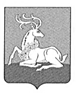 СОВЕТ ДЕПУТАТОВОДИНЦОВСКОГО ГОРОДСКОГО ОКРУГАМОСКОВСКОЙ ОБЛАСТИРЕШЕНИЕот ___________ № ___________О внесении изменений в решение Совета депутатов Одинцовского городского округа Московской области от 15.12.2023 № 2/52 «О бюджете Одинцовского городского округа Московской области на 2024 год и плановый период 2025 и 2026 годов» Руководствуясь Бюджетным кодексом Российской Федерации, Федеральным законом от 06.10.2003 № 131-ФЗ «Об общих принципах организации местного самоуправления в Российской Федерации», Совет депутатов Одинцовского городского округа Московской областиРЕШИЛ:Бюджет Одинцовского городского округа Московской области на 2024 год увеличить по доходам на 648 546,13397 тыс. руб., по расходам на 709 132,61574 тыс. руб.2. Внести в решение Совета депутатов Одинцовского городского округа Московской области от 15.12.2023 № 2/52 «О бюджете Одинцовского городского округа Московской области на 2024 год и плановый период 2025 и 2026 годов» в редакции от 20.05.2024 № 1/57 (далее -  решение Совета депутатов Одинцовского городского округа) следующие изменения:1) в пункте 1:цифры «37 227 884,42510» заменить цифрами «37 876 430,55907»;цифры «17 970 874,78538» заменить цифрами «18 044 614,79232»;цифры «40 072 887,63447» заменить цифрами «40 782 020,25021»;цифры «2 845 003,20937» заменить цифрами «2 905 589,69114»;цифры «1 936 000,00000» заменить цифрами «1 996 300,00000»;цифры «909 003,20937» заменить цифрами «909 289,69114»;2) в пункте 2:цифры «32 795 330,26798» заменить цифрами «32 707 155,56110»;цифры «12 196 757,26798» заменить цифрами «12 108 582,56110»;цифры «30 485 330,26798» заменить цифрами «30 506 155,56110»;цифры «457 602,52512» заменить цифрами «460 617,65438»;цифры «28 604 106,83368» заменить цифрами «28 795 106,83368»;цифры «917 177,54524» заменить цифрами «926 489,19540»;цифры «2 310 000,00000» заменить цифрами «2 201 000,00000»;цифры «4 337 000,00000» заменить цифрами «4 146 000,00000»;3) в подпункте 4 пункта 8 цифры «450 000,00000» заменить цифрами «803 000,00000»;4) в подпункте 5 пункта 8 цифры «200 000,00000» заменить цифрами «347 000,00000»;5)  в    пункте   10   цифры    «3 109 621,43236»    заменить     цифрами       «3 100 757,17748»;6) в пункте 11:цифры «4 831 000,00000» заменить цифрами «4 891 300,00000»;цифры «3 093 300,00000» заменить цифрами «3 153 600,00000»;7)   в    пункте   12    цифры    «8 721 700,00000»    заменить        цифрами «8 782 000,00000».3. Внести изменения в приложения № 1, 2, 3, 4, 5, 6, 7 к решению Совета депутатов Одинцовского городского округа, изложив их в редакции согласно приложениям № 1, 2, 3, 4, 5, 6, 7 соответственно к настоящему решению.4. Опубликовать настоящее решение в официальном средстве массовой информации Одинцовского городского округа Московской области и разместить на официальном сайте Одинцовского городского округа Московской области в информационно-телекоммуникационной сети Интернет.5. Настоящее решение вступает в силу со дня его официального опубликования.Председатель Совета депутатов Одинцовского городского округа			                    	             Т.В. ОдинцоваГлава Одинцовского городского округа	                                            А.Р. Иванов